T.C. 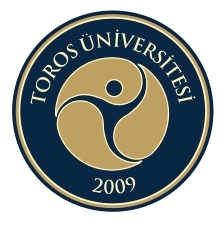 TOROS ÜNİVERSİTESİ SOSYAL BİLİMLER ENSTİTÜ MÜDÜRLÜĞÜÖğrenci Bilgileri
Yukarıda belirttiğim kurumlarda anket/ölçek çalışması yapmak istiyorum. Gereğini bilgilerinize arz ederim. Eki:1-Anket/Ölçek Formu2-Tez ÖnerisiNOT : Anket kamu kurumlarında yapılacak ise bu form ile enstitüye başvurulur. Özel kurumlarda yapılacak ise öğrenci tarafından kurumdan izin yazısı alınır ve enstitüye bir kopyası teslim edilir.  Tez Başlığınız Enstitü Yönetim Kurulundan onaylandığı şekilde yazılmalıdır. Yazdırma işlemi sırasında bu notu siliniz.Adı:Ana Bilim Dalı:Soyadı:Telefon No :Numarası:Programı:Doktora □         Yüksek Lisans□Danışmanı:Tarih:Tez Konusu:Tez Konusu:Anket/Ölçek Konusu:Anket/Ölçek Konusu:Anketin/Ölçeğin Uygulanacağı Kişi veya Kurumlar: (Anket/ölçek yapılacak yerler tek tek ayrıntılı yazılmalıdır.)Anketin/Ölçeğin Uygulanacağı Kişi veya Kurumlar: (Anket/ölçek yapılacak yerler tek tek ayrıntılı yazılmalıdır.)Anketin/Ölçeğin Uygulanacağı Kişi veya Kurumlar: (Anket/ölçek yapılacak yerler tek tek ayrıntılı yazılmalıdır.)Anketin/Ölçeğin Uygulanacağı Kişi veya Kurumlar: (Anket/ölçek yapılacak yerler tek tek ayrıntılı yazılmalıdır.)16273849510
İmzaÖğrencinin  
Adı Soyadı İmzaUygundur
 Danışman 
Adı Soyadı 